CHRIST THE KING CATHOLIC SCHOOL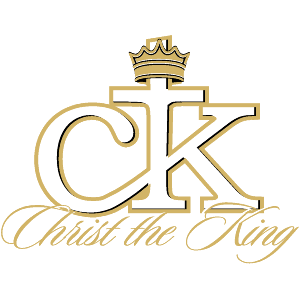 1500 Kingsway Drive, Madisonville Kentucky 42431Phone: (270) 821-8271; Fax: (270) 825-9394REGISTRATION FORM 2022-2023Pre-Kindergarten-Fifth Grade Please fill in all data and return to the school office.  A $200 non-refundable registration fee per child must accompany this form.  A supply/book fee of $200 per student is due by July 30th.